Instrucciones: Escucha a la canción y completa los espacios con las palabras que escuchas en la canción.  Luego, revisa la canción y pon los acentos necesarios en los mandatos informales.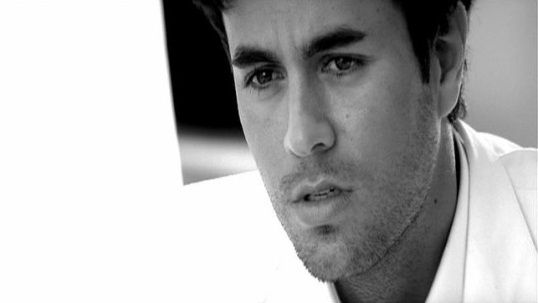 ______________________ por Enrique IglesiasDimelo, tú dimelo, dimelo______________, porque estás fuera de mi
Y al mismo tiempo estás muy dentro (Dimelo, dimelo, dimelo)
Dimelo sin hablar y ____________ sentir
Todo lo que yo ya siento
(Dimelo, dimelo, dimelo, _____________)Después yo te veo y tú me miras
____________ a comernos nuestra vida
Yo no voy a conformarme inventándote
_______________ ha sido asíPorque yo no _____________ despegarme de ti
Cuanto más quiero escaparme, más me quedo
Mirándote a los _________ sin respirar
Y esperando solo un gesto para ________________(CORO)Dimelo suave, dimelo fuerte
Dimelo ______________, dimelo _________________
Dimelo por fin de una vezMe ______________ de ti, lo mucho que me _____________
Y que poco me perdono yo de mi
No tenemos nada que perder
Y tenemos demasiado que _____________Sí o no, quiero o no quiero (Dimelo)
Dimelo y después ______________ de todo (Dimelo)
Las lunas buenas siempre son así
Y las malas que se alejen ya de mí(CORO x2)Dimelo, dimelo, dimelo ,dimelo(CORO x2)Dimelo, dimelo, dimelo, ___________
Dimelo, dimelo, dimelo, ___________